Администрация Слободо-Туринского сельского поселенияПОСТАНОВЛЕНИЕ от «05» июля 2019 г. № 286  	с.Туринская Слобода 		О внесении изменений в постановление от 21 июня 2019 года № 274 «О подготовке и проведении праздничных мероприятий в честь празднования 373-летия села Туринская Слобода»В соответствии с Законом Свердловской области от 29.10.2013 № 103-ОЗ «О регулировании отдельных отношений в сфере розничной продажи алкогольной продукции и ограничения ее потребления на территории Свердловской области», в связи с подготовкой к празднованию 373-ей годовщины села Туринская Слобода и в целях дальнейшего сохранения и развития культурного и исторического наследия, руководствуясь Уставом Слободо-Туринского сельского поселенияПОСТАНОВЛЯЮ:1. В постановление администрации Слободо-Туринского сельского поселения от 21 июня 2019 года № 274 «О подготовке и проведении праздничных мероприятий в честь празднования 373-летия села Туринская Слобода» (далее – постановление) внести следующие изменения: 1.1. Пункт 4 изложить в следующей редакции: «4.Рекомендовать:4.1.Стационарным предприятиям торговли всех форм собственности, расположенным на территориях, прилегающих к местам проведения массовых мероприятий, в рамках празднования Дня села 06 июля 2019 года, не реализовывать пиво и алкогольную продукцию за два часа до проведения, во время проведения и в течение часа после проведения соответствующего мероприятия в соответствии с приложением № 1 к настоящему постановлению; 4.2.Стационарным предприятиям общественного питания всех форм собственности, расположенным на территориях, прилегающих к местам проведения вышеназванных массовых мероприятий, ограничить продажу пива и алкогольной продукции в стеклянной таре на вынос».2. Разместить настоящее постановление на официальном сайте администрации Слободо-Туринского сельского поселения. 3. Настоящее постановление вступает в силу с момента его официального опубликования. 4. Контроль за исполнением настоящего постановления оставляю за собой.Глава администрацииСлободо-Туринскогосельского поселения		   					                                   Ю.В. Сабуров                                                                                                                                                        Приложение № 1                                                                                                                                                                                к постановлению  администрации                                                                                                                                                                                                 Слободо-Туринского сельского поселения                                                                                                                                                                             от «21» июня 2019 года № 274Программа мероприятий, посвященных празднованию 373-ей годовщины села Туринская Слобода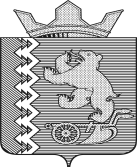 Дата и время проведенияНазвание мероприятияГраницы места проведенияГраницы прилегающей территории места проведения Предполагаемое кол-во участниковОтветственный, контакт. телефон06.07.19 г.с 10:00 ч.до 23:00 ч. Сельскохозяйственная ярмарка  площадь Коммунаров  (с. Туринская Слобода Свердловской области) Территория населенного пункта с. Туринская Слобода, Слободо-Туринского района, Свердловской области 1000 чел.Зырянова А.А.8(34361)2-11-37 06.07.19 г.11:00 ч.Выставка игрушек «Моё советское детство»Выставка «Красавица Матрешка» Слободо-Туринский ДК(Свердловская областьс. Туринская Слобода, ул. Ленина, дом № 3)Территория населенного пункта с. Туринская Слобода, Слободо-Туринского района, Свердловской области200 чел.Титова Т.А.8(34361)2-14-0806.07.19 г.11:00 ч. Торжественное открытие праздника площадь Коммунаров(с. Туринская Слобода Свердловской области)Территория населенного пункта с. Туринская Слобода, Слободо-Туринского района, Свердловской области2000 чел.Сабурова О.В.8(34361)2-14-0806.07.2019 г.11:30 ч.Конкурс на лучшее оформление детских колясок «Парад детских колясок и велосипедов-2019»площадь Коммунаров(с. Туринская Слобода Свердловской области)Территория населенного пункта с. Туринская Слобода, Слободо-Туринского района, Свердловской области2000 чел.Кузьмина Е.Ю.06.07.19 г.12:00 ч. Поэтический марафонСлободо-Туринский ДК(Свердловская областьс. Туринская Слобода, ул. Ленина, дом № 3)Территория населенного пункта с. Туринская Слобода, Слободо-Туринского района, Свердловской области200 чел.Берсенева Н.М.06.07.19 г.12:30 ч. Фестиваль народного творчества «Бабиновская дорога-2019» площадь Коммунаров  (с. Туринская Слобода Свердловской области) Территория населенного пункта с. Туринская Слобода, Слободо-Туринского района, Свердловской области3000 чел.Мустафина М.Л.8(34361)2-14-08 06.07.19 г.13:00 ч. Игровая программа для детей «Страна веселого детства», Конкурс рисунковТанцевальная веранда (за зданием БУК «Слободо-Туринское КДО»)Свердловская область с. Туринская Слобода, ул. Ленина, дом № 3Территория населенного пункта с. Туринская Слобода, Слободо-Туринского района, Свердловской области200 чел.Попова В.А.8(34361)2-14-0806.07.19 г.с 21:00 ч. до 23:00 ч. Вечерняя концертная программаплощадь Коммунаров  (с. Туринская Слобода Свердловской области)Территория населенного пункта с. Туринская Слобода, Слободо-Туринского района, Свердловской области3000 чел.Мустафин В.А.8(34361)2-14-08 06.07.19 г.23:00 ч.Праздничный фейерверкплощадь Коммунаров (с. Туринская Слобода Свердловской области)Территория населенного пункта с. Туринская Слобода, Слободо-Туринского района, Свердловской области3000 чел.06.07.19 г.с 23:00 ч. до 01:00 ч. ДискотекаТанцевальная веранда (за зданием БУК «Слободо-Туринское КДО»)Свердловская область с. Туринская Слобода, ул. Ленина, дом № 3 Территория населенного пункта с. Туринская Слобода, Слободо-Туринского района, Свердловской области2000 чел.Иванов С.Е.8(34361)2-14-08 